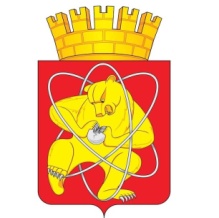 Муниципальное образование «Закрытое административно – территориальное образование  Железногорск Красноярского края»АДМИНИСТРАЦИЯ ЗАТО г. ЖЕЛЕЗНОГОРСКПОСТАНОВЛЕНИЕ    29.05.2017                                                                                                                                      906 г. ЖелезногорскОб утверждении форм для проведения оценки регулирующего воздействия проектов муниципальных нормативных правовых актов и экспертизы муниципальных нормативных правовых актов ЗАТО Железногорск 	В соответствии с Федеральным законом от 06.10.2003 № 131-ФЗ «Об общих принципах организации местного самоуправления в Российской Федерации», Законом Красноярского края от 19.03.2015 № 8-3265 «Об оценке регулирующего воздействия проектов муниципальных нормативных правовых актов и экспертизе муниципальных нормативных правовых актов в Красноярском крае», руководствуясь Уставом ЗАТО Железногорск, решением Совета депутатов ЗАТО г. Железногорск от 18.05.2017 № 19-78Р «Об оценке регулирующего воздействия проектов муниципальных нормативных правовых актов и экспертизе муниципальных нормативных правовых актов ЗАТО Железногорск», ПОСТАНОВЛЯЮ:Утвердить форму сопроводительного письма разработчика проекта муниципального нормативного правового акта, направляемого в уполномоченный орган для оценки регулирующего воздействия (Приложение № 1).Утвердить примерный перечень вопросов по проекту муниципального нормативного правового акта, которые, по мнению разработчика проекта муниципального нормативного правового акта, следует вынести на публичное обсуждение для оценки регулирующего воздействия (Приложение № 2).Утвердить форму Уведомления о проведении публичного обсуждения проекта муниципального нормативного правового акта ЗАТО Железногорск (Приложение № 3).Утвердить форму Уведомления о проведении экспертизы муниципального нормативного правового акта ЗАТО Железногорск (Приложение № 4).Утвердить форму Отчета о результатах проведения публичного обсуждения проекта муниципального нормативного правового акта (Приложение № 5).Утвердить форму Заключения об оценке регулирующего воздействия проекта муниципального нормативного правового акта (Приложение № 6).Утвердить форму Заключения о проведении экспертизы муниципального нормативного правового акта (Приложение № 7).Управлению делами Администрации ЗАТО г. Железногорск 
(Е.В. Андросова) довести настоящее постановление до сведения населения через газету «Город и горожане».Отделу общественных связей Администрации ЗАТО г. Железногорск 
(И.С. Пикалова) разместить настоящее постановление на официальном сайте муниципального образования «Закрытое административно-территориальное образование Железногорск Красноярского края» в информационно-телекоммуникационной сети «Интернет».Контроль над исполнением постановления возложить на первого заместителя Главы администрации ЗАТО г. Железногорск С.Д. Проскурнина. Постановление вступает в силу после его официального опубликования.Глава администрацииЗАТО г.Железногорск								 С.Е. ПешковПриложение № 1 к постановлению     	Администрации ЗАТО г. Железногорск 	от 29.05.2017 № 906		СОПРОВОДИТЕЛЬНОЕ ПИСЬМОк проекту муниципального нормативного правового акта, направляемого в уполномоченный орган для оценки регулирующего воздействияРазработчик _______________________________________________Проект муниципального нормативного правового акта (далее – проект акта)_________________________________________________________________ ______________________________________________________________________ Планируемый срок вступления в силу предлагаемого проекта акта ___________________________________________Описание проблемы, на решение которой направлен проект акта ______________________________________________________________________Приложения: 1. Проект акта (с приложением документов и материалов, приложение которых к проекту акта является обязательным в соответствии с законодательством);2. Перечень вопросов по проекту акта, которые, по мнению разработчика, следует вынести на  публичное обсуждение.3. Иные материалы, необходимые, по мнению разработчика, для публичного обсуждения проекта акта.Руководитель разработчика проекта акта, должность							ФИОИсполнитель разработчика, тел., ФИОПриложение № 2 к постановлению     	Администрации ЗАТО г. Железногорск 	от 29.05.2017 № 906		Примерный перечень вопросов * по проекту муниципального нормативного правового акта, которые, по мнению разработчика, следует вынести на  публичное обсуждение Проект муниципального нормативного правового акта ______________________________________________________________________  (далее – проект акта)На решение какой проблемы, на Ваш взгляд, направлен проект акта? Актуальна ли данная проблема сегодня?________________________________________________________________________________________________________________________________________Достигает ли, на Ваш взгляд, данный проект акта тех целей, на которые он направлен?________________________________________________________________________________________________________________________________________Является ли выбранный вариант решения проблемы оптимальным (в том числе с точки зрения выгод и издержек для общества в целом)? ________________________________________________________________________________________________________________________________________Влияет ли данный проект акта на конкурентную среду в отрасли? Если да, то как? Приведите, по возможности, количественные оценки.________________________________________________________________________________________________________________________________________Считаете ли Вы, что данные нормы не соответствуют или противоречат иным действующим нормативным правовым актам? Если да, укажите такие нормы и нормативные правовые акты.________________________________________________________________________________________________________________________________________6. Существуют ли в данном проекте акта положения, которые необоснованно затрудняют ведение предпринимательской и инвестиционной деятельности? Приведите обоснования по каждому указанному положению, определив:-положение не способствует достижению целей регулирования;-приводит ли исполнение положений проекта акта к возникновению избыточных обязанностей субъектов предпринимательской и инвестиционной деятельности;________________________________________________________________________________________________________________________________________7. Иные предложения и замечания, которые, по Вашему мнению, целесообразно учесть в рамках оценки проекта акта._______________________________________________________________________________________________________________________________________	* Перечень вопросов может быть дополнен либо изменен разработчиком,    в зависимости от сферы регулирования проекта акта.Приложение № 3 к постановлению     	Администрации ЗАТО г. Железногорск 	от 29.05.2017 № 906		Уведомление о проведении публичного обсуждения проекта муниципального нормативного правового акта ЗАТО г. Железногорск__________________________________________________________________________________________________________________________________________________________________________________________________________________ Управление экономики и планирования Администрации ЗАТО 
г. Железногорск уведомляет о проведении публичного обсуждения проекта __________________________________________________________________________________________________________________________________________________________________________________ (далее – проект акта). Публичное обсуждение проводится в целях оценки регулирующего воздействия проекта нормативного правового акта в соответствии с решением Совета депутатов от 18.05.2017 № 19-78Р «Об оценке регулирующего воздействия проектов муниципальных нормативных правовых актов и экспертизе муниципальных нормативных правовых актов ЗАТО Железногорск». Перечень вопросов, подлежащих обсуждению: в приложении. Срок проведения публичного обсуждения: ______________________Управление экономики и планирования Администрации ЗАТО 
г. Железногорск не будет иметь возможность проанализировать позиции, направленные после указанного срока.Способ направления предложений, замечаний, мнений по проекту акта: на электронную почту Управления экономики и планирования Администрации ЗАТО г. Железногорск:  barahtenko@adm.k26.ru, saydanova@adm.k26.ru Приложение № 4 к постановлению     	Администрации ЗАТО г. Железногорск 	от 29.05.2017 № 906		Уведомление о проведении экспертизы   муниципального нормативного правового акта ЗАТО Железногорск____________________________________________________________________________________________________________________________________________Управление экономики и планирования Администрации ЗАТО г.Железногорск уведомляет о проведении экспертизы правового акта _____________________________________________________________________________________________________________________ (далее – правовой акта). Экспертиза правового акта проводится в соответствии с решением Совета депутатов от 18.05.2017 № 19-78Р «Об оценке регулирующего воздействия проектов муниципальных нормативных правовых актов и экспертизе муниципальных нормативных правовых актов ЗАТО Железногорск», для рассмотрения нормативного правового акта субъектами предпринимательской и инвестиционной деятельности, представителями экспертного сообщества, некоммерческими организациями, целью деятельности которых является защита и представление интересов субъектов предпринимательской и инвестиционной деятельности, на предмет выявления в нем положений, вводящих избыточные обязанности, запреты и ограничения для субъектов предпринимательской и инвестиционной деятельности или способствующих их введению, а также положений, способствующих возникновению необоснованных расходов субъектов предпринимательской и инвестиционной деятельности и бюджета ЗАТО Железногорск.Срок проведения экспертизы: __________________________Управление экономики и планирования Администрации ЗАТО г.Железногорск не будет иметь возможность проанализировать позиции, направленные после указанного срока.Способ направления предложений, замечаний, мнений по правовому акту: на электронную почту Управления экономики и планирования Администрации ЗАТО г.Железногорск:  barahtenko@adm.k26.ru, saydanova@adm.k26.ru Приложение № 5 к постановлению     	Администрации ЗАТО г. Железногорск 	от 29.05.2017 № 906		ОТЧЕТо результатах проведения публичного обсуждения проекта муниципального нормативного правового акта ЗАТО Железногорск ________________________ ___________________________________________________(далее – проект акта)Общие сроки проведения публичного обсуждения проекта акта:_________________________________________________________Сведения об участниках публичного обсуждения:Общее количество участников публичных консультаций:Состав участников публичного обсуждения:Сведения о поступивших от участников публичного обсуждения предложениях, замечаниях и мнениях по проекту акта:Результаты публичного обсуждения:Руководитель Управления экономики и планирования					Н.И. СоловьеваПриложение № 6 к постановлению     	Администрации ЗАТО г. Железногорск 	от 29.05.2017 № 906		ЗАКЛЮЧЕНИЕОБ ОЦЕНКЕ РЕГУЛИРУЮЩЕГО ВОЗДЕЙСТВИЯпроекта муниципального нормативного правового акта _________________________________________________________________________(далее – проект акта)	Управлением экономики и планирования Администрации ЗАТО 
г. Железногорск в соответствии с решением Совета депутатов от 18.05.2017         № 19-78Р «Об оценке регулирующего воздействия проектов муниципальных нормативных правовых актов и экспертизе муниципальных нормативных правовых актов ЗАТО Железногорск» проведена оценка регулирующего воздействия проекта акта ________________________________________________Разработчик проекта____________________________________	Проект акта поступил в уполномоченный орган _________________	Уполномоченным органом проведено публичное обсуждение проекта акта в срок _______________________________	Информация о проведении оценки регулирующего воздействия проекта акта размещена уполномоченным органом на официальном сайте муниципального образования «Закрытое административно-территориальное образование Железногорск Красноярского края» в информационно-телекоммуникационной сети «Интернет».По результатам публичного обсуждения проекта акта, зафиксированным в Отчете о результатах проведения публичного обсуждения проекта правового акта, альтернативных способов решения проблемы, затрагиваемой проектом, не выявлено.На основе проведенной оценки регулирующего воздействия проекта правового акта, с учетом информации, представленной в Отчете о результатах проведения публичного обсуждения проекта муниципального нормативного правового акта ЗАТО Железногорск, уполномоченным органом сделан вывод об отсутствии / наличии в проекте акта положений, вводящих избыточные обязанности, запреты и ограничения для субъектов предпринимательской и инвестиционной деятельности или способствующих их введению, а также положений, способствующих возникновению необоснованных расходов субъектов предпринимательской и инвестиционной деятельности и бюджета ЗАТО Железногорск.ЛИБОВ случае наличия в проекте акта положений, вводящих избыточные обязанности, запреты и ограничения, указывается обоснование таких выводов. Таким образом, разработчику необходимо доработать проект акта и устранить изложенные замечания.Руководитель Управления экономики и планирования					Н.И. СоловьеваИсполнитель: должность, ФИОПриложение № 7 к постановлению     	Администрации ЗАТО г. Железногорск 	от 29.05.2017 № 906		ЗАКЛЮЧЕНИЕО ПРОВЕДЕНИИ ЭКСПЕРТИЗЫ муниципального нормативного правового акта ______________________________________________________________________________(далее – правового акта)	Управлением экономики и планирования Администрации ЗАТО 
г. Железногорск в соответствии с решением Совета депутатов от 18.05.2017        № 19-78Р «Об оценке регулирующего воздействия проектов муниципальных нормативных правовых актов и экспертизе муниципальных нормативных правовых актов ЗАТО Железногорск» рассмотрен правовой акт ____________________________________________________________________________________	Разработчик правового акта ______________________________	Уполномоченным органом проведена экспертиза правового акта в срок _______________________________	Информация о проведении экспертизы правового акта размещена уполномоченным органом на официальном сайте муниципального образования «Закрытое административно-территориальное образование Железногорск Красноярского края» в информационно-телекоммуникационной сети «Интернет».По результатам рассмотрения правового акта субъектами предпринимательской и инвестиционной деятельности, представителями экспертного сообщества, некоммерческими организациями, целью деятельности которых является защита субъектов предпринимательской и инвестиционной деятельности уполномоченным органом сделан вывод об отсутствии / наличии в правовом акте положений, необоснованно затрудняющих осуществление предпринимательской и инвестиционной деятельности, указывается обоснование таких выводов.В случае наличия в правовом акте положений, необоснованно затрудняющих осуществление предпринимательской и инвестиционной деятельности, уполномоченный орган предлагает отменить либо изменить правовой акт в соответствующей части.Руководитель Управления экономики и планирования					Н.И. СоловьеваИсполнитель: должность, ФИО№ п/пНаименование целевой группыКоличество участников, входящих в данную целевую группуДоля от общего количества участников, %1.Субъекты предпринимательской и инвестиционной деятельности2.Представители экспертного сообщества3.Некоммерческие организации, целью которых является защита и представление интересов субъектов предпринимательской и инвестиционной деятельности4.Иные лица, интересы которых прямо или косвенно затрагиваются Проектом актаПредложенияЗамечанияМненияПредлагаемый проектом акта вариант достижения поставленной целиПредлагаемый проектом акта вариант достижения поставленной целиПредлагаемый проектом акта вариант достижения поставленной целиПредлагаемый проектом акта вариант достижения поставленной целиПредложения о возможных выгодахПредложения о возможных выгодахУказания на возможные затратыУказания на возможные затратыПредлагаемый проектом акта вариант достижения поставленной целиПредлагаемый проектом акта вариант достижения поставленной целиПредлагаемый проектом акта вариант достижения поставленной целиПредлагаемый проектом акта вариант достижения поставленной целиСпособСодержаниеСодержаниеОценка последствий